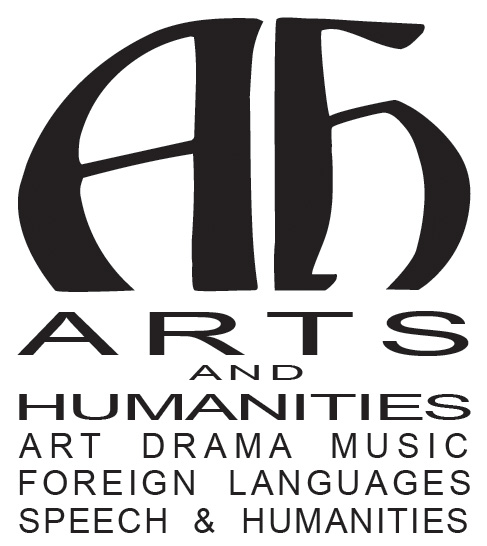 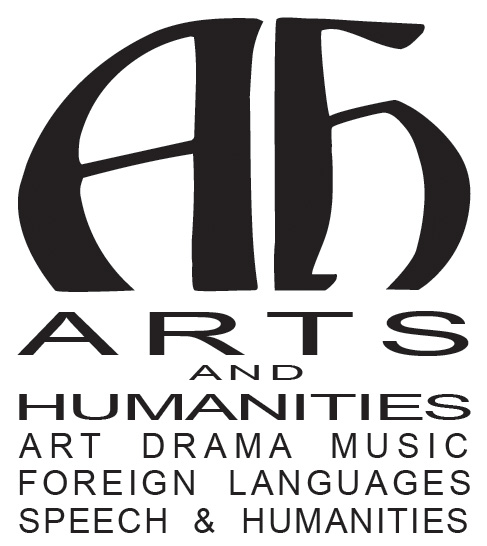 Course Syllabus: Printmaking OneHCC Academic Discipline: ARTCourse Title: Printmaking OneCourse Rubric and number: ARTS 2333Semester with Course Reference Number (CRN): Fall 2012; crn 26038Campus and Room Location with Days and Times:The Fine Arts Center, Stafford; room 118; T/R 9:30 -12:30Course Semester Credit Hours (SCH): 3 creditsCourse contact hours per semester:  96 Course length: Regular Term, 16 weeks; Type of Instruction: Lecture/Lab 2/4 Instructor:    Pat Porcynaluk          Contact Information: Phone: office: 713-718-6593; art office: 713-718-7700email address: patricia.porcynaluk@hccs.eduLearning web address: http://learning.hccs.edu/faculty/patricia.porcynalukInstructor Scheduled Office Hours and location: Room 103C; by appointmentCourse Description:ARTS 2333 Printmaking One; Exploration of ideas using various printmaking processes; As defined in the Academic Course Guide Manual (ACGM) produced by the  Higher Education Coordinating Board, 2009 (THECB)ARTS 2333 Printmaking One: An introduction to and exploration of various relief printing, monoprinting, and intaglio processes. Printmaking I is a prerequisite for Printmaking II. This course satisfies the fine arts component of the HCC core. (As listed in the 2009-2011 HCC Catalog.)Course Prerequisites: None Course Goal: To introduce students to the mechanics and vocabulary of the relief, monoprint, and intaglio processes. The student will experiment with these techniques while continuing to develop design, drawing, and color theories. This course will examine the interdependence of medium and image.Course Student Learning Outcomes: Identify, define and understand the formal elements of art and the principles of design. (Level 2)Demonstrate the ability to produce and present finished works of exhibition quality. (Level 3)Produce and critique projects that coordinate descriptive and expressive possibilities of course media. (Level 5)Select and verify course media and techniques in completed projects. (Level 6)Printmaking One Learning Outcome One:Identify, define and understand the formal elements of art and the principles of design. (Level 2)The Supporting Student Learning Objectives 1.1. Identify the formal elements and principles of design.                                                                                                              1.2. Compare formal elements.                                                                                                                                      1.3. Compare principles of design.                                                                                                                                 1.4. Contrast formal elements.                                                                                                                                        1.5. Contrast principles of design.                                                                                                                                 1.6. Comprehend all the sub-categories of all the formal elements and principles of design. (for example, analytic or expressive line or symmetrical, radial or asymmetrical balance, etc.)                                                                                                                 1.7. Express sub-categories of all the formal elements.Printmaking One Learning Outcome Two:Demonstrate the ability to produce and present finished works of exhibition quality. (Level 3)The Supporting Student Learning Objectives2.1. Produce exhibition-ready artworks.                                                                                             2.2. Prepare entry labels.                                                                                                                         2.3. Present completed exhibit entries before the entry deadline expires.                               2.4. Select an artwork (made during the course) to be included in the student art exhibition.                                                                                                                           2.5. Participate in the student exhibition.Printmaking One Learning Outcome Three:Produce and critique projects that coordinate descriptive and expressive possibilities of course media. (Level 5)The Supporting Student Learning Objectives3.1. Safely participate in the necessary practical tasks (safety and proficiency of handling of tools, supplies and equipment, etc.) involved with the course media.                                                                                                                                                            3.2. Organize the formal elements and principles of design in course projects.                                                                                  3.3. Establish artistic roles for course projects.3.4. Summarize artistic themes for course projects.                                                3.5. Judge course projects.                                                                                                                                               3.6. Write 1000 words in a combination of writing assignments such as critiques, essays, research papers and/or journals.                                                                                                                                                              3.7. Cultivate form and content in prints.Printmaking One Learning Outcome Four: Select and verify course media and techniques in completed projects. (Level 6)The Supporting Student Learning Objectives4.1. Summarize the formal elements.                                                 4.2. Select principles of design4.3. Critique the work of peers.4.4. Self-critique artistic output.4.5. Verify form and contentCore Curriculum Statement:This course fulfills the following core intellectual competencies: reading, writing, speaking, listening, critical thinking and computer literacy. A variety of teaching and testing methods are used to assess these competencies.Core Curriculum:This course fulfills the following core intellectual competencies: reading, writing, speaking, listening, critical thinking and computer literacy. A variety of academic experiences are used to develop these competencies.This course fulfills the core competencies:: Reading at the college level means having the ability to understand, analyze and interpret a variety of printed materials: books, articles, and documents.Writing: Writing at the college level means having the ability to produce clear, correct, and coherent prose adapted to a specific purpose, occasion, and audience. In addition to knowing how to use correct grammar, spelling, and punctuation, students should also become adept with the writing process, including how to determine a topic, how to organize and develop it, and how to phrase it effectively for their audience. These abilities are acquired through practice and reflection.Speaking: Effective speaking is the ability to communicate orally in clear, coherent, and persuasive language appropriate to purpose, occasion, and audience.Listening: Listening at the college level means having the ability to understand, analyze, and interpret various forms of spoken communicationCritical Thinking: Critical thinking embraces methods for applying both qualitative and quantitative skills analytically and creatively to subject matter in order to evaluate arguments and to construct alternative strategies. Problem solving is one of the applications of critical thinking used to address an identified task.Computer Literacy: Computer literacy at the college level means having the ability to use computer-based technology in communicating, solving problems, and acquiring information. Core-educated students should have an understanding of the limits, problems, and possibilities associated with the use of technology and should have the tools necessary to evaluate and learn new technologies as they become available.Please Note: It is possible that these dates might change slightly due to various circumstances.You will be notified of changes and requirementsCritique Dates: Critique dates are the due dates of all projects. It is imperative that your work be completed and ready for the class critique. Your participation in the critique is mandatory. The Fine Arts Department philosophy is that verbal discussion enhances the student's awareness of art concepts and his/her growth and direction.Instructional Methods: Methods of instruction may include: explanations, demonstrations, hands-on art studio work time, in-class critiques, slide presentations, video/film presentations, lectures, and/or readings (from textbooks, peer-reviewed articles, books, original source seminal texts). Class time may include demonstrations, field trips, assignments, introductions, studio time for projects, and critiques.Student Assignments: Assignments/Activities may include: individual creative projects, written critical responses, group projects, critiques, exams or quizzes, hands-on studio workdays/times, occasional gallery visits, various assigned readings from textbooks, peer-reviewed articles, books, original source seminal texts; mandatory discussions based on various topics related to the major areas of study in Art and Design; writing papers including critiques, essays, analyses, reviews, research, comparing and contrasting artistic or design theories and perspectives; service learning projects; presentations; group and/or individual projects; portfolios. This course requires a minimum of 1000 words in a combination of writing assignments and/or projects.Student Assessments: Methods of Assessment/Evaluation may include: portfolios, creative projects, tests and quizzes which may include: definitions, matching, multiple choice, true/false, short answer, brief essay, essay, lists; writing assignments,  in-class discussions and/or critiques; written papers including critiques, essays, analyses, reviews, research, comparing and contrasting artistic or design theories and perspectives; service learning projects; presentations; group and/or individual projects; other methods as may be determined by individual instructors.Instructional Materials:There is no book required for this course. There is an extensive list of supplies and materials required which can be found on the last page of this document. We suggest that you separate the page and take it with you when you shop for the materials.HCC Policy Statement: Americans With Disabilities Act ()Any student with a documented disability (e.g. physical, learning, psychiatric, vision, hearing, etc.) who needs to arrange reasonable accommodations must contact the Disability Services Office at the respective college at the beginning of each semester. Faculty is authorized to provide only the accommodations requested by the Disability Support Services Office. If you have any questions, please contact the Disability Counselor at your college or the District Disability Office at 713-718-5165.To visit the ADA Web site, log on to www.hccs.edu, Click Future StudentsScroll down the page and click on the words Disability Information. http://www.hccs.edu/hccs/future-students/disability-servicesHCC Policy Statement: Academic HonestyYou are expected to be familiar with the College's Policy on Academic Honesty, found in the catalog and student handbook. Students are responsible for conducting themselves with honor and integrity in fulfilling course requirements. Penalties and/or disciplinary proceedings may be initiated by College System officials against a student accused of scholastic dishonesty.“Scholastic dishonesty” includes, but is not limited to, cheating on a test, plagiarism, and collusion.Cheating on a test includes:Copying from another student’s test paper;Using materials during a test that are not authorized by the person giving the test;Collaborating with another student during a test without authority;Knowingly using, buying, selling, stealing, transporting, or soliciting in whole or part the contents of a test that has not bee administered;Bribing another person to obtain a test that is to be administered.Plagiarism means the appropriation of another’s work and the unacknowledged incorporation of that work in one’s own written work offered for credit.Collusion means the unauthorized collaboration with another person in preparing written work offered for credit.Violations: Possible punishments for academic dishonesty may include a grade of “0” or “F” on the particular assignment, failure in the course, and/or recommendation for probation or dismissal from the College System. A recommendation for suspension or expulsion will be referred to the College Dean of Student Development for disciplinary disposition.Students who wish to appeal a grade penalty should notify the instructional supervisor within 30 working days of the incident. A standing committee appointed by the College Dean of Instruction (Academic or Workforce) will convene to sustain, reduce, or reverse the grade penalty. The committee will be composed of two students, two faculty members, and one instructional administrator. A majority vote will decide the grade appeal and is final.Official HCC Attendance Policy:Students are expected to attend classes regularly. Students are responsible for material covered during their absences, and it is the student’s responsibility to consult with instructors for makeup assignments. Class attendance is checked daily by instructors.Although it is the responsibility of the student to drop a course for non-attendance, the instructor has the authority to drop a student for excessive absences. A student may be dropped from a course for absenteeism after the student has accumulated absences in excess of 12.5 percent of the hours of instruction (including lecture and laboratory time).For example: For a three credit-hour lecture class meeting three hours per week (48 hours of instruction), a student may be dropped after six hours of absences. Administrative drops are at the discretion of the instructor. If you are doing poorly in the class, but you have not contacted your professor to ask for help, and you have not withdrawn by the official withdrawal date, it will result in you receiving a grade of “F” in the courseNOTE:  LAST DAY FOR STUDENT/ADMINISTRATIVE DROP THIS SEMESTER:November 2, 2012; 4:30 pmCourse Withdrawals-First Time Freshmen Students-Fall 2007 and Later: Effective 2007, section 51.907 of the Texas Education Code applies to first-time in college freshman students who enroll in a  public institution of higher education in the fall semester of 2007 or thereafter. High school students currently enrolled in HCC Dual Credit and  are waived from this requirement until they graduate from high school.

Based on this law, HCC or any other  Public institution of higher education may not permit students to drop after the official day of record more than six college level credit courses for unacceptable reasons during their entire undergraduate career.Course Withdrawals:Be sure you understand HCC policies about dropping a course. It is the student’s responsibility to withdraw officially from a course and prevent an “F” from appearing on the transcript. If you feel that you cannot complete this course, you will need to withdraw from the course prior to the final date of withdrawal.   Before, you withdraw from your course; please take the time to meet with the instructor to discuss why you feel it is necessary to do so. The instructor may be able to provide you with suggestions that would enable you to complete the course.  Your success is very importantIf you plan on withdrawing from your class, you MUST contact a HCC counselor or your professor prior to withdrawing (dropping) the class for approval and this must be done PRIOR to the withdrawal deadline to receive a “W” on your transcript.  **Final withdrawal deadlines vary each semester and/or depending on class length, please visit the online registration calendars, HCC schedule of classes and catalog, any HCC Registration Office, or any HCC counselor to determine class withdrawal deadlines.  Remember to allow a 24-hour response time when communicating via email and/or telephone with a professor and/or counselor.  Do not submit a request to discuss withdrawal options less than a day before the deadline.  If you do not withdraw before the deadline, you will receive the grade that you are making in the class as your final gradeEarly Alert Program:To help students avoid having to drop/withdraw from any class, HCC has instituted an Early Alert process by which your professor may “alert” you and HCC counselors that you might fail a class because of excessive absences and/or poor academic performance.  It is your responsibility to visit with your professor or a counselor to learn about what, if any, HCC interventions might be available to assist you – online tutoring, child care, financial aid, job placement, etc. – to stay in class and improve your academic performance.Repeat Course Fee:  The State of  encourages students to complete college without having to repeat failed classes.  To increase student success, students who repeat the same course more than twice, are required to pay extra tuition.  The purpose of this extra tuition fee is to encourage students to pass their courses and to graduate. Effective fall 2006, HCC will charge a higher tuition rate to students registering the third or subsequent time for a course. If you are considering course withdrawal because you are not earning passing grades, confer with your instructor/counselor as early as possible about your study habits, reading and writing homework, test taking skills, attendance, course participation, and opportunities for tutoring or other assistance that might be available.HCC Art Discipline RequirementsBy the end of the semester the student who passes with a final grade of “C” or above will have demonstrated the ability to:Complete and comprehend the objectives of all graded assignments Attend class regularly, missing no more than 12.5% of instruction (12 hours)Arrive at class promptly and with the required supplies for that day’s sessionParticipate in the shared responsibilities for studio clean-upExhibit safe studio habitsBe prepared for and participate in class critiquesDemonstrate the ability to communicate orally in clear, coherent, and persuasive languageDemonstrate the ability to use computer-based technology in communicating, solving problems, and acquiring information Complete a minimum of 1000 words in a combination of writing assignments and/or projects Demonstrate the ability to present works of exhibition quality Consistently print 2 intaglio editions of at least 5 prints each of which contain a wide rang of controlled value variation in line and aquatintConsistently print a relief edition in lino- or wood block of at least 5 printsConsistently print another edition of 5 in a process of choicePresent a portfolio of at least 7 monoprints that exhibit a variety of techniques and applicationsExplore the relationship between medium and image by using the characteristics of each print techniqueHCC Grading Information:Grading percentile: the official HCC grading rubric is as follows:The grade of "I" (Incomplete) is conditional. It will only be assigned if at least 80% of the course work is complete .Students receiving an "I," must make an arrangement with the instructor in writing to complete the course work within six months. After the deadline, the "I" becomes an "F." All "I" designations must be changed to grades prior to graduation. Changed grades will appear on student record as "I"/Grade (example: "I/A").The grade of "W" (Withdrawal) appears on grade reports when students withdraw from a class by the drop deadline. Instructors have the option of dropping students up to the deadline. After the deadline, instructors do not have that option — not even when entering final grades.Individual Instructor’s Requirements Statement   As your Instructor, it is my responsibility to:Provide the grading scale and detailed grading formula explaining how student grades are to be derivedFacilitate an effective learning environment through class studio activities, discussions, and critiquesProvide a clear description of any special projects or assignmentsInform students of policies such as attendance, withdrawal, tardiness and make upProvide the course outline and class calendar which will include a description of any special projects or assignmentsArrange to meet with individual students before and after class as requiredTo be successful in this class, it is the student’s responsibility to:Attend class and participate in class discussions and activitiesRead and comprehend the textbookComplete the required assignments and examsAsk for help when there is a question or problemKeep copies of all paperwork, including this syllabus, handouts and all assignmentsInstructor Grading Criteria: Homework, assignments and projects will be evaluated according to the following criteria:Adherence to all specific assignment guidelines/content requirements.Adherence to deadlines.Level of technical difficulty attempted and achieved. More sophisticated work may receive higher scores.Creativity and Originality: Solving the assignments in an imaginative and unique way may lead to a higher score.Honesty: Submit your own work. Instructor’s Final Grading Legend: Sample Grading Legend; there may be small changesPlease remember that the syllabus and grade sheet are subject to change. All changes will be documented by the instructor.Welcome Students,Thank you for your interest in this course. We will have a busy and productive semester and I wholeheartedly welcome you to Printmaking One. I hope that this will be a course which opens your eyes to a new way of seeing things around you. Printmakers use all sorts of tools and I look forward to introducing you to those tools and processes. We will get our hands dirty, but I think that you will enjoy the medium! Pat PorcynalukEGLS3 -- Evaluation for Greater Learning Student Survey System At Houston Community College, professors believe that thoughtful student feedback is necessary to improve teaching and learning. During a designated time, you will be asked to answer a short online survey of research-based questions related to instruction. The anonymous results of the survey will be made available to your professors and division chairs for continual improvement of instruction. Look for the survey as part of the Houston Community College Student System online near the end of the term.General Printmaking Supply List FALL 2012There will be three basic groups of supplies used this semester. This first list is the largest and includes general semester supplies and specific supplies for the first two projects: Monoprints and part of the solar plate intaglio project.I have attempted to keep your cost to a minimum. However, over the course of the semester, you will probably spend about $125 – 150 on supplies.DUE THURSDAY, September 1, 2011One Gallon size Ziploc bag of “discard or found objects” for relief printing:Ten man-made objectsTen objects from natureAll should be able to have a roller of ink rolled over themAll should be able to be discarded after the printing sessionTHE FOLLOWING SUPPLIES ARE DUE TUESDAY, September 6Art Supply Store ( Art Supply)11x14” white spiral bound sketchbook: Strathmore 400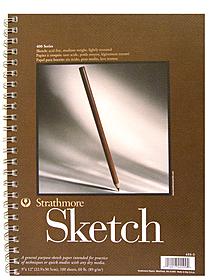 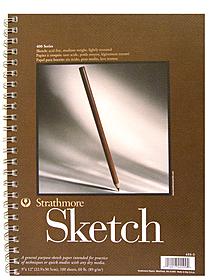 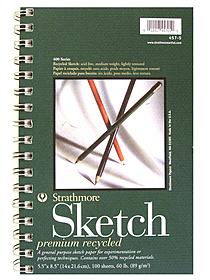 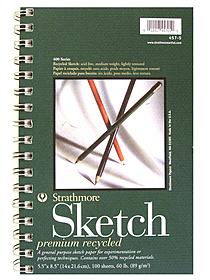 graphite pencils: two each: 2B, 4B, 6BPrismacolor pencil set:“Premier SET OF 24three erasers:yellow gum,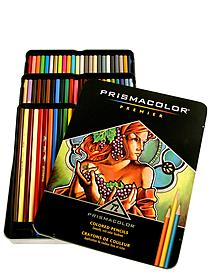 kneaded rubberpink pearlthree Stabilo black pencils #8046 	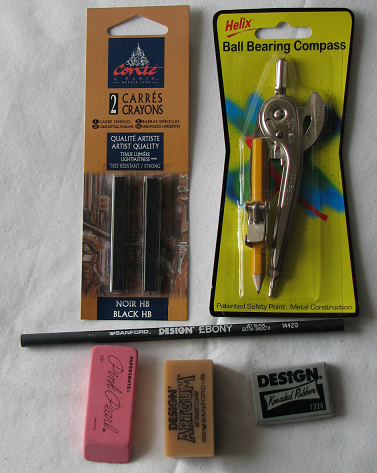 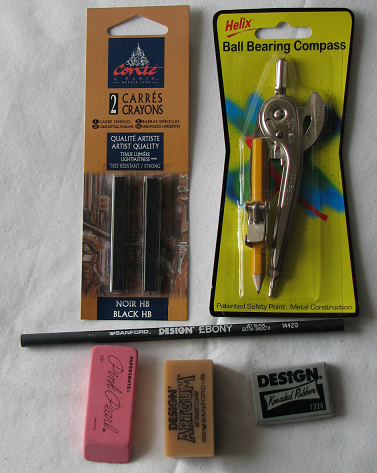  Series 9000 Seven Brush Set #9043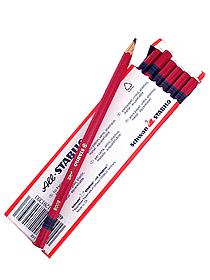 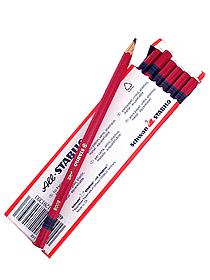 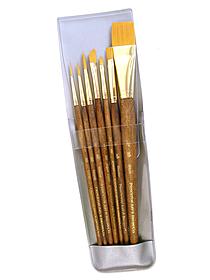 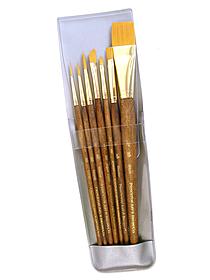 Walmart, Lowe’s, Home Depot, etc.pocket folder: for instruction sheets, process notesand internet assignmentsmasking tapetackle box or carrying caseutility knife one box of latex surgical gloves (pharmacy dept; about $5.00 for box/50)three rolls of paper towels (bring to class; I lock them in a cabinet)DUE Tuesday, September 18, 2012Cash ($55.00) for group purchase of Arches paper, Kinwashi paper and solar plates. Pooling your money and purchasing in bulk will save you about 40%. The paper is for the whole semester and will be used for the finished prints of each edition.Begin collecting at least 4 small tightly lidded glass jars which will fit standing in your supply box HCC Calendar: FALL 2012HCC Calendar: FALL 2012Classes Begin	Monday, August 27Official Day of RecordMonday, September 10Holidays and Breaks	Monday, Sept. 3; Labor DayWed., Nov.21; No NIGHT ClassesNov. 22-25; ThanksgivingPriority Deadline to file for graduationMonday, October 15Last day to drop classes with a grade of WFriday, November 2; 4:30 pmInstruction endsSunday, December 9Final examination          ( December 10-16; Monday-Sunday)Tuesday, December 11DateLectures / Topics / Assignments / Projects / CritiquesFALL 2012ARTS 2333 Printmaking One; crn 26038Class 1August 28Class introduction, syllabus, etc; overview of 	various print processes/ materialsDistribute value and tonal scale homework.Assign texture/object homework assignmentClass 2August 30Introduce/ demonstrate monotype vocabulary/processes. Students begin 1st monotype experimentClass 3Sept. 4Continue monotype experiments; emphasis on repetition/variety of elements; proper/safe  handling of materialsFirst internet assignment: MonotypeClass 4Sept 6Continue monotypes; explore emphasisClass 5Sept. 11Continue monotypes; explore scaleClass 6Sept. 13Complete monotypes; select most effective four; demonstrate floating and labeling; complete part one of monotype portfolioClass 7Sept. 18Introduce collograph process/ vocabulary; prepare  two plates; sort through remaining scraps of monoprint papers to produce archive of collage papersClass 8Sept.20Collograph; seal small plate with mat medium/water solution; add up to 15 layers of gloss mediumProof/print  first collograph; discuss, analyze texture and tone; construct second plate; begin sealing process; complete for homework; prepare paper for edition of five Class 9Sept 25Print collograph edition of five Class 10Sept. 27Print 2  a la poupee proofs from collograph plate; select one to use in conjunction with collage archive papers (class 6) and construct one final monorint that combines a la poupee collograph segment with selected archived papersClass 11Oct.2Critique on monoprint and collograph portfoliosClass 12Oct. 4Introduce solar plate etching. Discuss history of intaglio, interdependence of image and technique; sources for images; prepare grained glassClass 13Oct. 9Solar plate one: Develop imageryClass 14Oct. 11Solar plate one: Develop imagery Expose solar plate and prepare paperClass 15Oct. 16Expose solar plate and prepare paperClass 16Oct. 18Print edition; label Class 17Oct. 23Solar plate two: Develop imageryClass 18Oct. 25Expose solar plate and prepare paperClass 19Oct. 30Expose solar plate and prepare paperClass 20Nov. 1Print editionClass 21Nov. 6Print edition; labelClass 22Nov. 8Complete solar plate portfolioClass 23Nov 13Critique on solar platesIntroduce reduction printing on Safety-CutClass 24Nov. 15Reduction printingClass 25Nov. 20Reduction printingThanksgiving Holiday: no class November 22-25Class 26Nov.27Reduction printingClass 27Nov. 29Reduction printingClass 28Dec. 4Reduction printingClass 29Dec. 6Final Project: Class 30Dec. 11Final Critique90–100 percentAExceptionally fine work; superior in presentation, visual observation, comprehension and participation80–89 percentBAbove average work; superior in one or two areas70–79 percentCAverage work; good, unexceptional participation60–69 percentDBelow average work; noticeably weak with minimal participationBelow 60 percentFClearly deficient in presentation, style and content with a lack of participationRequirementsGrade By PercentageTotal possible pointsPoints earned4 piece monotype portfolio200Notebook and written observations50Collograph: black ink edition of five200A la poupee collagraph100Collagraph Writing Assignment100Solar Plate Etching One; edition of  5200Solar Plate Etching Two: edition of  5200A la poupee experiment of plate one or two100Solar Plate Photos + notebook with photo documentation200Safety Cut Reduction Edition of five200Final Project: Miniature Monoprint incorporating an aspect from each project100Writing Assignment in Final Exam100Responsible Studio Etiquette: prompt to class, responsibility with materials, safety, shared property; community cleanup 50 Sub TotalSub Total1800Total points earnedTotal points earnedFinal GradeFinal Grade